P R E S S E M I T T E I L U N G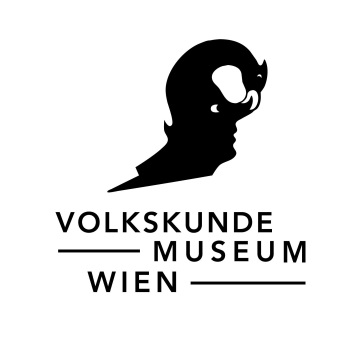 Volkskundemuseum WienAllgemeine Presseinformation Volkskundemuseum Wien – Nutze dein MuseumDas Volkskundemuseum Wien ist eines der großen internationalen ethnographischen Museen mit umfangreichen Sammlungen zur Volkskunst sowie zu historischen und gegenwärtigen Alltagskulturen Europas. In unseren Ausstellungen setzen wir uns auf vielfältige Weise mit Themen des Zusammenlebens in einer sich ständig verändernden Welt auseinander.Wir sehen uns als offenen Ort kritischer Forschung und Vermittlung. Wir experimentieren gerne und probieren Neues aus. In unserer Arbeit setzen wir auf lebendige und herausfordernde Zugänge. Wir geben Raum für soziale Interaktion und diskursiven Austausch. Für die aktive, kritische und partizipative Auseinandersetzung mit Europas Geschichte und Gegenwart nutzen wir neben der Schausammlung, den Sonderausstellungen und unseren Vermittlungsprogrammen regelmäßige Veranstaltungen, Interventionen, performative Kunst, Theaterprojekte, Kooperationen mit NGO´s, Public Science Projekte, Online Sammlungen, Online Publikationen und Social Media Kanäle.Wir arbeiten an einem Museum als multimediale Plattform im besten Sinne – als öffentlicher Ort der Vergegenwärtigung, der Auseinandersetzung, der Information, des Aufenthalts, der Vernetzung, der Aktion. SammlungenWir haben umfangreiche Sammlungen zu Kultur und Volkskunst Österreichs und Europas mit verschiedenen Schwerpunktsetzungen. Der Bestand umfasst über 300.000 Objekte. Im Rahmen der Digitalisierung der Sammlung sind Objektbestände auch in den Online Sammlungen einsehbar. Die Sammlungen, ein Archiv sowie eine umfassende Fachbibliothek werden für Forschungen und Ausstellungen genutzt und laufend erweitert.Wir möchten über Sammlungen Beziehungsarbeit leisten. Diese Beziehungsarbeit mit den Nutzer*innen ermöglicht wechselseitige Lernprozesse und gibt uns die Chance, Sammlungen als Gemeingut zu verstehen.Museen sind für uns sowohl Archive der Gesellschaft als auch  politische Orte. Jenseits kommerzieller Interessen  generieren wir Perspektiven und Positionen, die bewegen und herausfordern sollen. Wir befragen historische und gegenwärtige Lebenswelten. Was können Objekte zeigen? Wer spricht und wer kommt in den Erzählungen vor? Wer sind wir, wer sind dann die „Anderen“? Welche Geschichte braucht die Zukunft?Aktivitäten und FormateIn unterschiedlichen Forschungs- und Ausstellungsprojekten, in Vermittlungsprogrammen und Mitmachangeboten laden wir zum Entdecken, Nachdenken und Diskutieren ein.Zu den Sonderausstellungen der letzten Jahre zählten unter anderemDie Küsten Österreichs. Die neue Schausammlung des Volkskundemuseum Wien (laufend)Dust and Data. Artificial Intelligence im Museum (2021)Schulgespräche. Junge Muslim*innen in Wien (2019)„Sie meinen es politisch!“ 100 Jahre Frauenwahlrecht in Österreich (2019)RETROPIA. Sprechen über Sehnsuchtsbilder vom Land (2019)„Das Herz so schwer wie Blei“ Kunst und Widerstand im Ghetto Theresienstadt (2018)„Alle antreten! Es wird geknipst!“ Private Fotografie in Österreich 1930-1950  (2018)„Am Anfang war ich sehr verliebt …“ 40 Jahre Wiener Frauenhäuser (2018)heimat : machen. Das Volkskundemuseum in Wien zwischen Alltag und Politik (2017)Fremde im Visier. Fotoalben aus dem Zweiten Weltkrieg (2016) Schwarzösterreich. Die Kinder afroamerikanischer Besatzungssoldaten (2016) Gestellt. Fotografie als Werkzeug in der Habsburgermonarchie (2014) Heilige in Europa - Kult und Politik (2010)Körpergedächtnis. Unterwäsche einer sowjetischen Epoche (2003)Zu den Forschungsprojekten zählten unter anderemPerforming Primal Communism. (Re)Writing Reality Through Discourse (2020-2022)Soja. Wissen – Gesellschaft – Stadt (laufend)Treasures. Schätze aus Zentraleuropa. Kultur, Natur, Musik (laufend, EU-Projekt INTERREG V-A Slowakei-Österreich)Stadt-Land-Kind. Eine intergenerative Ethnographie zu Sehnsuchtsbildern vom Land (2018-2019)Museum auf der Flucht. Flucht erforschen und sammeln (2017-2018)„Kaiser Gerstel, Kapauner Würstel und Schnee Baalen“ Citizen Scientists transkribieren historische Kochrezepte (2018)Museale Strategien in Zeiten politischer Umbrüche. Das Österreichische Museum für Volkskunde in den Jahren 1930-1950 (2010-2015)In der Vermittlungsarbeit liegt unser Schwerpunkt auf dem gegenwärtigen Blick in die Vergangenheit: reflektiert, kritisch, respektvoll. Es ist uns wichtig, Perspektiven und Erzählungen in den Ausstellungen weiterzudenken, zu hinterfragen und gemeinsam neue Blickwinkel zu finden.Zum Museum gehört eine umfangreiche Fachbibliothek für Volkskunde/Europäische Ethnologie und verwandte Fächer, sie ist öffentlich zugänglich und seit 2010 dem Österreichischen Bibliothekenverbund angeschlossen. Die von Gründung des Vereins bzw. des Museums an aufgebaute Bibliothek umfasst gegenwärtig etwa 100.000 Bände zur Volkskunde/Europäischen Ethnologie und zu verwandten Fächern. Die Online Publikationen bieten einen Überblick über alle Publikationen aus der Verlagstätigkeit des Volkskundemuseum Wien und des Vereins für Volkskunde und werden laufend um Digitalisate erweitert.Zusätzlich laden das Hildebrandt Café, die Mostothek und die öffentlich zugängliche Passage in den Garten zum Verweilen ein. Im SchönDing Shop gibt es schöne Dinge, nützliche, skurrile und auch etwas zum Lesen.Geschichte des MuseumsAls Kulturinstitution mit Wurzeln im 19. Jahrhundert unterlag das Museum von Beginn an einer stetigen Entwicklung und inhaltlichen Justierung unter den wechselnden kulturpolitischen und fachinternen Voraussetzungen des 20. Jahrhunderts. Das Museum wurde 1895 von Michael Haberlandt und Wilhelm Hein als wissenschaftliches Vereinsmuseum zur Dokumentation der Habsburgermonarchie gegründet. Mit dem Ende der k.u.k. Monarchie veränderte sich auch die inhaltliche Ausrichtung des Museums, Deutsch-Österreich, respektive die „Deutschen Alpenländer“ rückten nun zusehends in den Vordergrund. Mit der Etablierung des austrofaschistischen „Ständestaates“ 1933/34 wurden Volkskultur und Volkskunst für kulturpolitische Vorgaben instrumentalisiert. Nach der Ära einer „Deutschen Volkskunde“ während der Zeit des Nationalsozialismus richteten sich die Forschungs- und Ausstellungstätigkeiten der neuen Verantwortlichen in den Jahren nach Kriegsende wieder auf das Österreichische. In seinem Gründungsgedanken trägt das Österreichische Museum für Volkskunde ein klares Bekenntnis zu einer europäischen Perspektive. Die Aktivitäten des Museums der letzten 30 Jahre spiegeln diese Kernidee in weiten Teilen seines Programms. Mit unseren aktuellen Sammlungs-, Forschungs- und Ausstellungstätigkeiten befragen wir historische und gegenwärtige Alltagskulturen und Lebenswelten in Europa. Uns ist der kritische Umgang mit der Institutionsgeschichte wichtig, daher betreiben wir aktiv Provenienzforschung in unseren Sammlungen.Institutionelle StrukturBis heute wird das Museum vom Verein für Volkskunde getragen, der rund 600 Mitglieder umfasst.Der Verein gibt halbjährlich die Österreichische Zeitschrift für Volkskunde heraus und ist Mitglied beim Verband der wissenschaftlichen Gesellschaften Österreichs. Die Museumsaktivitäten und ein Großteil der Personalstellen werden über staatliche Gelder des österreichischen Bundeskanzleramts finanziert. Das Museum war zuerst in Räumlichkeiten der Börse eingerichtet, 1917 übersiedelte es in das barocke Gartenpalais Schönborn und wurde dort 1920 eröffnet. Das Gartenpalais Schönborn wurde zwischen 1706 und 1715 erbaut. Johann Lucas von Hildebrandt hatte es als barockes Lustschloss im Auftrag von Friedrich Karl Graf Schönborn-Buchheim entworfen. 1862 übernahm die Stadt Wien das Gebäude und öffnete den Schönbornpark. Unterschiedlichste NutzerInnen fanden sich in der Folge ein. Seit 1917 hat das Volkskundemuseum Wien hier seinen Standort. Seit 2013 ist das Gartentor zum Schönbornpark für alle offen.ZukunftsperspektivenDas Volkskundemuseum Wien ist Hauptpreisträger des Österreichischen Museumspreises 2018. Die weitere Gestaltung des Hauses erfordert dennoch politischen Willen für langfristige Lösungen. In den letzten Jahren haben wir Nachdenkprozesse über eine strategische Weiterentwicklung des Museums angestoßen. Gemeinsam mit dem Institut für Europäische Ethnologie der Universität Wien erarbeitete das Volkskundemuseum Wien das Konzept „Campus Alltagskultur“. Das Ergebnis: Ein Ort, der Museum, Universität, Kreativwirtschaft und Öffentlichkeit verbindet.2020 haben wir uns Zeit genommen zum Diskutieren über das Sammeln und Sammlungen im 21. Jahrhundert, über ein Museum der Zukunft und zum Ausprobieren neuer Formate: Wir denken Museum und machen ein institutionelles Zwischenjahr. Neben der Entwicklung und Durchführung verschiedener Projekte in den Sammlungen war das Zwischenjahr 2020 als Basis und Orientierung für die großen und kleineren, pragmatischen wie visionären Arbeiten zur zukünftigen Ausrichtung und Organisation des Volkskundemuseums vorgesehen. 2019 war mit dem Projekt VKMW21 der hausinterne Nachdenk- und Planungsprozess eingeleitet worden, der sich durch die namentliche Erwähnung des Museums im Programm der türkis-grünen Regierung Anfang 2020 rasant beschleunigte und veränderte.In den letzten Jahren hat sich das Volkskundemuseum Wien als ein in viele Richtungen offenes Haus positioniert. Diese Schritte werden wir weitergehen: Das Museum ist ein zugänglicher Wissens- und Gestaltungsort in Wien, der zur Nutzung einlädt. Wir erproben neue kuratorische Erzählungen und Präsentationen und arbeiten mit künstlerischen, handwerklichen, wissenschaftlichen und aktivistischen Gruppen, Institutionen und Personen zusammen. Ziel ist es, das Volkskundemuseum Wien als ein neuartiges Gesellschafts- und Kulturmuseum des 21. Jahrhunderts mit starkem Gegenwartsbezug zu verankern.Volkskundemuseum WienNutze dein MuseumDirektion	Matthias BeitlKontakt	Volkskundemuseum Wien
Laudongasse 15-19, 1080 Wien 
T +43 1 406 89 05 
office@volkskundemuseum.atwww.volkskundemuseum.atPressekontakt				Gesine Stern					T +43 1 406 89 05.51, M +43 676 566 8523					presse@volkskundemuseum.atPresseunterlagen und druckfähiges Fotomaterial finden Sie im Pressecorner unserer Homepage: www.volkskundemuseum.at/presse__________________________________________________________________________________Öffnungszeiten 	Di–So, 10.00–17.00 Uhr, Do, 10.00–20.00 UhrMo geschlossen außer an FeiertagenSchließtage	25. Dezember, 1. Jänner, Ostersonntag, 1. Mai, 1. November Bibliothek	Di–Fr, 9.00–16.00 Uhr, an Feiertagen geschlossenBesucherinformation	www.volkskundemuseum.at, Facebook, Instagram, Twitter
T +43 1 406 89 05.15 Führungen				jeden Sonntag um 15.00 UhrFührungen auf Anfrage			kulturvermittlung@volkskundemuseum.atT +43 1 406 89 05.26Hildebrandt Café			Di–So, 10.00–18.00 Uhr, Do, 10.00–20.00 Uhr					Mai–Sep.: Di und Do, 10.00–18.00 Uhr, Mi–Sa, 10.00–23.00 Uhr  